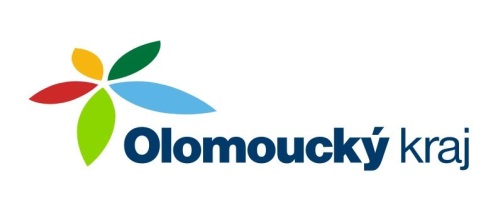 	PŘIHLÁŠKA PRO MATEŘSKÉ ŠKOLYZelená škola Olomouckého krajeInformace o realizaci EVVO na škole1. Má škola školní program environmentálního vzdělávání, výchovy a osvěty?																ANO – NEkrátkodobý  -  dlouhodobý  -  samostatný dokument  -  součást plánu školyDoložte školní program EVVO či ŠVP. 2. Je škola zapojena do sítě škol Mrkvička (síť mateřských škol rozvíjejících ekologickou výchovu; více na www.slunakov.cz)?	ANO – NE Pokud ano, doložte potvrzení.3. Je škola zapojena do celorepublikových, mezinárodních projektů zaměřených na oblast ekologické výchovy (např. projekt Ekoškolka, www.slunakov.cz - ekoškolky)?					ANO – NE Pokud ano, doložte potvrzení. 4. Zařadila škola do vzdělávacího programu i vícedenní ekovýchovně zaměřené pobyty?	ANO – NE Pokud ano, uveďte jejich výčet s místem konání a počtem dětí. Uveďte také, zda zde byly realizovány programy/aktivity vytvořené pedagogy školy nebo byly využity externí programy/aktivity (např. z nabídky středisek ekologické výchovy „SEV“).5. Účastnily se děti školy jednodenních přírodovědných terénních exkurzí či přírodovědných výstav?						ANO – NEPokud ano, uveďte výčet exkurzí/výstav, místo konání, počet účastnících se dětí.6. Využila škola nabídky ekologických výukových programů či besed středisek ekologické výchovy (SEV), neziskových organizací (NO), středisek volného času (SVČ) aj.?				ANO – NE Pokud ano, uveďte jejich taxativní výčet, u jednotlivých výukových programů/besed uveďte název realizátora a počet zapojených dětí.Vzor:Název ekologického výukového programu: Na dvorkuNázev realizátora: Dům dětí a mládeže OlomoucPočet zapojených dětí: 357. Účastnily se děti školy vzdělávacích akcí lesní pedagogiky?												ANO – NE	Pokud ano, uveďte taxativní výčet (datum realizace), název realizátora akce (př. ekoprogramu, soutěže, vycházky, úklidové akce aj.), počet zapojených dětí.Vzor:Datum konání programu LP: 1. 6. 2016Název akce: Den lesaNázev realizátora programu LP: Ústav pro hospodářskou úpravu lesů, pobočka OlomoucPočet zapojených dětí: 308. Účastnili se pedagogičtí pracovníci vzdělávacích akcí (semináře, kurzy, kluby, konference apod.) DVPP v ekologické výchově?		ANO – NE Pokud ano, uveďte taxativní výčet vzdělávacích akcí – název realizátora vzdělávací akce, počet zapojených pedagogů, délka vzdělávací akce v hodinách. Doložte osvědčením.9. Podporuje škola ekologický provoz školy (separace odpadu, instalace úsporných zářivek, spořičů vody aj.).			ANO – NE Pokud ano, uveďte konkrétní opatření.Vzor:separace odpadu - papír, plast, kůra… (uvést v kg) instalované úsporné zářivky (uvést počet) 10. Využívá škola pro ekovýchovné aktivity školní zahradu?																ANO – NE 	Pokud ano, uveďte jakým způsobem je školní zahrada využívána (taxativní výčet ekovýchovných akcí realizovaných na školní zahradě, konkrétní využívání školní zahrady v rámci vyučování).11. Spolupracuje škola při realizaci ekovýchovných aktivit se školami nebo dalšími institucemi?																								ANO – NEPokud ano, uveďte taxativní výčet ekovýchovných akcí, název institucí/organizací se kterými škola spolupracovala, popis akce či akcí.12. Získala škola finanční podporu na realizaci školních ekologických projektů (př. dotační tituly Olomouckého kraje; dotační tituly obcí;  finanční podpora nadací; evropské finance, sponzoři)?			ANO – NE Pokud ano, uveďte stručný popis realizovaného projektu, název finančního zdroje a výši finančního zdroje.13. Získala nebo obhájila škola ocenění v oblasti EVVO (titul Ekoškola aj.)?						ANO – NEPokud ano, doložte získané ocenění.14. Uveďte výstižný popis vlastních akcí školy realizovaných v oblasti EVVO (např. pořádání dalšího vzdělávání pedagogů z okolních škol, pořádání osvětových akcí zaměřených k významným ekologickým dnům, pořádání úklidových akcí školy, realizace ekovýchovných aktivit v přírodním prostředí, péče o biotopy aj.). Doložte výčet a popis akcí fotodokumentací, pozvánkami atd. Neuvádějte aktivity, které byly uváděny v bodech 3, 4, 5, 6 (tzn. využívání nabídek ekologických výukových programů SEV, NO, SVČ aj.; realizaci výletů, exkurzí, škol v přírodě atd.)ČESTNÉ PROHLÁŠENÍ:Potvrzuji, že veškeré uvedené údaje v závazné přihlášce a v poskytnutých přílohách této přihlášky jsou úplné a pravdivé.V………………….dne………………..                                                                                       ……………………………………..………   podpis ředitele školy, razítko školy